          《在线课堂》学习单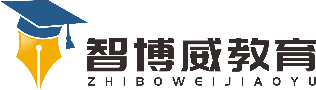 班级：                姓名：                 单元语文4年级上册第7单元课题22、为中华之崛起而读书温故知新选字组词。训   川   四（    ）  （    ）练     租   祖   （    ）国   （    ）界斥   斤   千（    ）  （    ）责      凡   风   平（    ）   狂（    ）自主攀登一、根据拼音填字组词。严sù（    ）       清xī（    ） zàn（    ）叹      xiōnɡ（    ）怀   屈rǔ （     ）     疑huò（    ）二、下列句子中画线的词语理解错误的一项是（    ）。A．中国巡警不但不惩处肇事的洋人，反而训斥她。(引起事故；闹事。）  B．正当周恩来和同学左顾右盼时，忽然发现巡警局门前围着一群人。(向左右两边看）  C．此时的周恩来才真正体会到“中华不振”这四个字的沉重分量。(振作）三、下列对于课文的理解有误的一项是（    ）。A.“为中华之崛起而读书”的意思是为祖国的兴盛和民族的振兴而学习。B.课文写了“洋人欺负妇女，周恩来明白中华不振的含义”“周恩来立志”两件事。C.随着事情的发展，周恩来感情的变化是：疑惑、气愤、立志。D.谈论读书的目的时，作者运用了对比的方法，更能体会到少年周恩来的博大胸怀和远大志向。稳中有升句子训练营。在外国租界里，谁又敢怎么样呢？（改为陈述句）___________________________________________________________    这个女人的亲人被洋人的汽车轧死了。（变为“把”字句）___________________________________________________________说句心里话